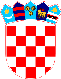 REPUBLIKA HRVATSKA VUKOVARSKO SRIJEMSKA ŽUPANIJA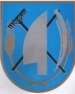 OPĆINA TOVARNIKOPĆINSKI NAČELNIKKLASA: 022-05/21-02/07URBROJ: 2188/12-03/01-21-1Tovarnik, 15.12.2021. VIJEĆNICIMA OPĆINSKOG VIJEĆAOPĆINE TOVARNIKPREDMET: Prijedlog Odluke o   duljini trajanja koncesije za pružanje javne usluge sakupljanja komunalnog otpada na području Općine Tovarnik PRAVNA OSNOVA:   članak 68. stavak 4. Zakona o gospodarenju otpadom (Narodne br. 84/2021), članak 31. Statuta Općine Tovarnik („Službeni vjesnik Vukovarsko-srijemske županije“ br. 3/21)PREDLAGATELJ: Načelnik  Općine TovarnikIZVJESTITELJ: pročelnica JUO Općine Tovarnik   NADLEŽNOST ZA DONOŠENJE: Općinsko vijećeTEKST PRIJEDLOGA:Na temelju članka  68. stavka 4. Zakona o gospodarenju otpadom ( Narodne novine br. 84/2021), članka 17. Zakona o koncesijama (  Narodne novine br. 69/17, 107/20 )  i članka 31. Statuta Općine Tovarnik  (Službeni vjesnik VSŽ  3/21 ), Općinsko vijeća Općine Tovarnik  na svojoj 5. sjednici održanoj dana 20.12. 2021. godine, donosiODLUKU O DULJINI TRAJANJA KONCESIJE ZA PRUŽANJE  JAVNE USLUGE SAKUPLJANJA KOMUNALNOG OTPADA NA PODRUČJU OPĆINE TOVARNIKČlanak 1.Koncesija za pružanje javne usluge sakupljanja komunalnog otpada na području Općine Tovarnik daje se  na period od  5 godina od dana stupanja na snagu ugovora o koncesiji, a nakon provedenog postupka davanja koncesije sukladno odredbama Zakona o koncesijama Članak 2.Ova Odluka stupa na snagu osmog dana od dana objave u „Službeno vjesniku“ Vukovarsko-srijemske županije. OBRAZLOŽENJENa sjednici vijeća PREDLAGATELJ Anđelko Dobročinac, dipl.ing, općinski načelnik 